ДОКЛАДпо результатам проведенного мониторинга состояния и развития конкурентной среды на рыках товаров, работ и услуг в Гаврилово-Посадском муниципальном районе за 2021 годДоклад о состоянии и развитии конкурентной среды на рынках товаров, работ и услуг в Гаврилово-Посадском муниципальном районе за 2021 год подготовлен в соответствии с Соглашением между Правительством Ивановской	 области и администрацией Гаврилово-Посадского муниципального района Ивановской области о внедрении в Ивановской области стандарта развития конкуренции от 09.12.2016.Соглашение призвано обеспечить единство подходов к деятельности по содействию развитию конкуренции, позволяющих реализовывать составляющие стандарта развития конкуренции, достигать цели и соблюдать принципы внедрения стандарта развития конкуренции.13 января 2022 года главный экономист администрации Гаврилово-Посадского муниципального района принял участие в совещании по вопросам содействия развитию конкуренции, которое проведено Департаментом экономического развития и торговли Ивановской области.В целях получения единой сводной информации о мнении предпринимателей и физических лиц Гаврилово-Посадского муниципального района о состоянии и развитии конкурентной среды на региональных рынках товаров и услуг и определения перечня приоритетных и социально-значимых рынков, нуждающихся в развитии конкуренции, Администрация муниципалитета проведен мониторинг состояния и развития конкурентной среды на рынках товаров, работ и услуг в Гаврилово-Посадском районе.Анкетирование проводилось по двум направлениям: опрос субъектов предпринимательской деятельности для оценки состояния и развития конкурентной среды на рынках товаров и услуг, а также потребителей товаров и услуг для оценки удовлетворенности потребителей качеством товаров и услуг и ценовой конкуренцией на рынках Ивановской области. Анкетирование проводилось в онлайн-формате, ссылки на опрос были направлены на электронные адреса субъектов предпринимательства, размещены на официальном сайте администрации http://www.гаврилово-посадский.рф по ссылке: http://www.гаврилово-посадский.рф/tinybrowser/files/general/2022/180122/konkurenciya.docx, а также распространялись через структурные подразделения администрации.В опросе приняли участие 80 респондентов (из них: 30 человек – субъекты предпринимательской деятельности; 50 человек – потребители товаров, работ и услуг). На основании полученных данных, подготовлен аналитический отчет о состоянии и развитии конкурентной среды на рынках товаров, работ и услуг Гаврилово-Посадского муниципального района.Общая характеристика экономического развития Гаврилово-Посадского муниципального района за 2021 годОдним из основных показателей, отражающих состояние конкурентной среды, является динамика числа зарегистрированных организаций в районе. На 1 января 2022 года в районе зарегистрировано 462 хозяйствующих субъектов, из них – 287 индивидуальных предпринимателя, 175 юридических лица. С учетом зарегистрировавшихся самозанятых граждан (на 01.01.2022 в районе зарегистрировано 287 плательщиков на профессиональный доход), рост предприятий, всех форм собственности, на территории района к уровню 2021 году составил 37,2 %.Наиболее популярный вид деятельности для предпринимателей района – «розничная торговля; легкая промышленность; выращивание зерновых культур» – в нем работает более половины индивидуальных предпринимателей района (70%).Численность населения в муниципальном районе на 01.01.2021 – 15328 человек, что составляет 99,13% к уровню предыдущего года.В 2021 году завершена реализация двух инвестиционных проектов. В ООО «Тарбаево» – строительство второго свиноводческого комплекса на 2500 голов основных свиноматок полного цикла в с. Ярышево. В СПК «Рассвет» построен коровник на 400 голов дойного стада, ведется строительство доильного зала, рассчитанного на 800 голов.В районе успешно выполняется план по созданию новых рабочих мест. Реализация этого стратегического документа напрямую связана с воплощением инвестиционных проектов. В 2021 году, при плане 80 рабочих мест, создано 108 рабочих мест.Среднемесячная начисленная заработная плата по району возросла на 12,7% к уровню прошлого года и составляет 30247,6 рублей.Мониторинг наличия (отсутствия) административных барьеров и оценки состояния конкурентной среды субъектами предпринимательской деятельностиВ рамках социологической части мониторинга состояния и развития конкурентной среды проведено анкетирование с общей выборкой в 30 респондентов (6,5% от общего количества организаций, учтенных Территориальным органом федеральной службы государственной статистики по Ивановской области (Ивановостат) по Гаврилово-Посадскому муниципальному району).Предмет исследования – наличие (отсутствие) административных барьеров и оценка состояния конкурентной среды в Гаврилово-Посадском муниципальном районе.В анкетировании принимали участие 19 индивидуальных предпринимателей и 11 юридических лиц, из которых 21 человек – собственники бизнеса (70,0%); 8 человек – руководитель высшего звена (26,7 %); 1 человек – руководитель среднего звена (3,3 %).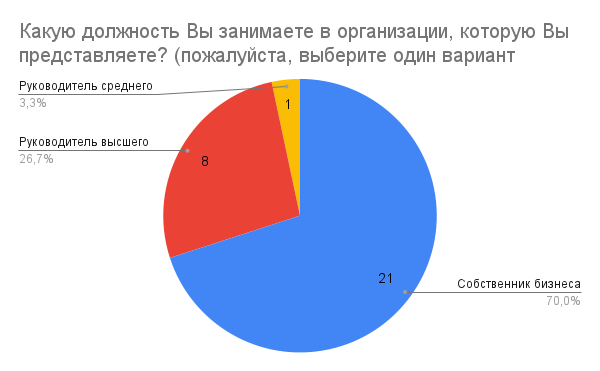 Рис. 1 – Распределение респондентов по занимаемой должностиИз общего числа опрошенных субъектов, 5 респондентов занимаются бизнесом менее 1 года (16,7%), 11 респондентов – от 1 года до 5 лет (36,7%) и 14 респондентов – более 5 лет (46,7%).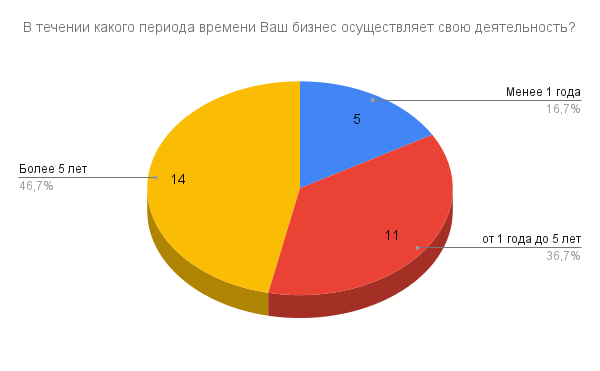 Рис. 2 – Распределение респондентов по периоду времени, в течение которого они осуществляют свою деятельность (чел.)Из общего числа субъектов бизнеса 6 респондентов (20,0%) ответили, что в их организации работает от 16 до 100 сотрудников, 23 предпринимателя (76,7%) ответили, что их организации с численностью до 15 сотрудников, также опрошен 1 респондент (3,3%) с численностью сотрудников в организации от 251 до 1000 сотрудников.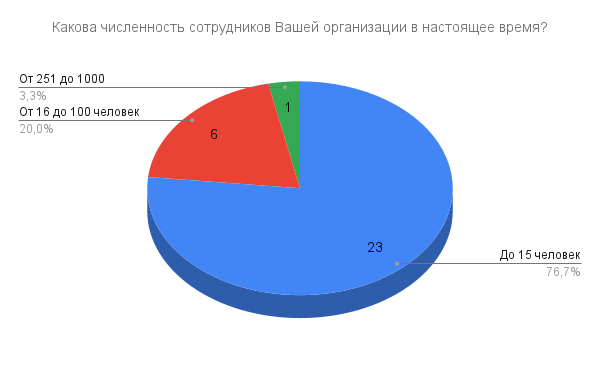 Рис. 3 – Структура опрошенных по численности работников (чел.)Величина годового оборота бизнеса – это один из показателей, который разделяет предприятия на микро, малые, средние и крупные предприятия. Исходя из проанализированных анкет, сложились следующие данные:до 120 млн. (микро предприятие) – 27 чел. (90,0%);от 120 до 800 млн. руб. (малое предприятие) – 2 чел. (6,7%);от 800 до 2000 млн. руб. (среднее предприятие) – 1 чел. (3,3%).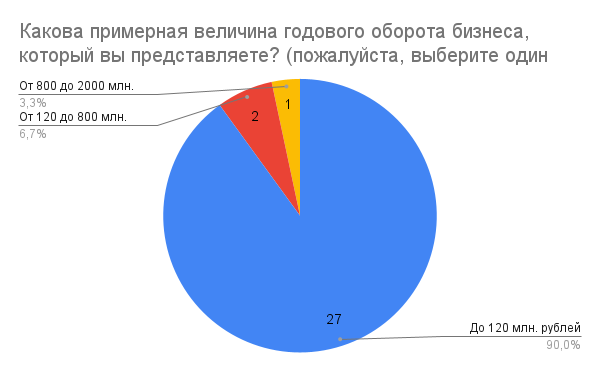 Рис. 4 – Распределение респондентов по величине годового оборота, чел.Наибольший удельный вес респондентов пришелся на субъекты предпринимательской деятельности, осуществляющие свою деятельность на следующих рынках:«Торговля оптовая и розничная; ремонт автотранспортных средств» – 46,7% (14 чел.);«Обрабатывающие производства» – 20,0% (6 чел.);«Предоставление прочих видов услуг» – 16,7% (5 чел.).Отраслевая принадлежность респондентов отражена на рис. 5.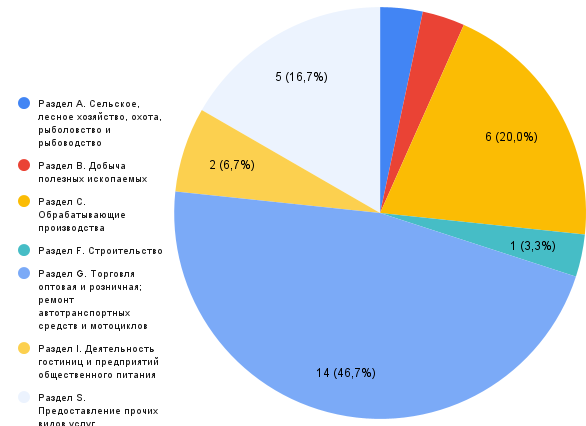 Рис. 5 – Распределение респондентов по сферам деятельностиНа рис. 6 отражено, к какой с социально-значимой сфере деятельности относится деятельность числа опрошенных ИП:«Рынок легкой промышленности» – 7 чел.(41,2%);«Социальные услуги» – 3 чел. (17,6%);«Розничная торговля лекарственными препаратами» – 3 чел. (17,6%) и т.д.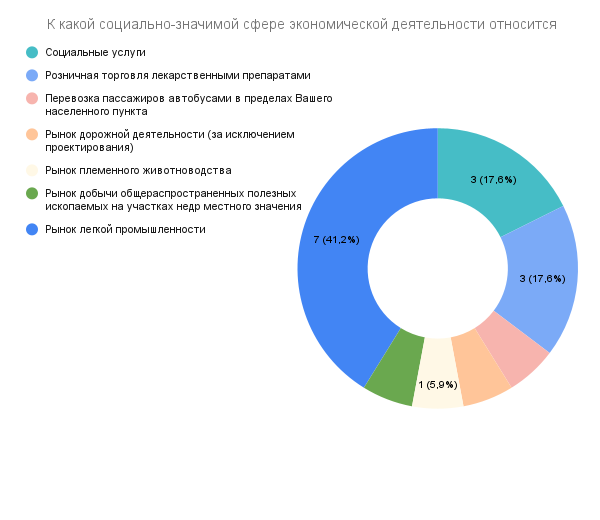 Рис. 6 – Распределение респондентов по социально-значимым сферам их деятельностиБольшинство субъектов предпринимательской деятельности, участвующих в опросе, производят конечную продукцию – 21 чел. (70,0 %), оказывают услуги населению – 6 чел. (20,0 %); 2 чел. (6,67%) осуществляют торговлю или дистрибуцию товаров и услуг, произведенных другими компаниями; 1 чел. (3,33%) производят сырье и материалы для дальнейшей переработки.Распределение респондентов по географическим рынкам сложились следующим образом:Локальный рынок – 21 чел. (70,0%);Рынок нескольких субъектов РФ – 2 чел. (6,67%);Рынок Ивановской области – 4 чел. (13,33%);Рынок РФ – 3 чел. (10,0%).В рамках мониторинга были получены оценки представителей хозяйствующих субъектов относительно уровня конкурентной среды на представляемых ими рынках. Согласно полученным данным респонденты в целом позитивно оценивают состояние конкурентной среды в Гаврилово-Посадском муниципальном районе. Согласно полученным данным 80,0% (24 чел.) респондентов в целом позитивно оценивают состояние конкурентной среды в муниципалитете. 20,0% респондентов оценили конкурентную среду на рынках как «умеренную» или «слабую».Мнения опрошенных представителей бизнеса отражают следующие тенденции состояния и динамики конкуренции и конкурентной среды для предприятий города.Большинство респондентов считают, что на представляемом ими рынке от 1 до 3 конкурентов – 13 чел. (43,33 %), от 4 до 8 конкурентов – 12 чел. (40,0%), (рис. 7).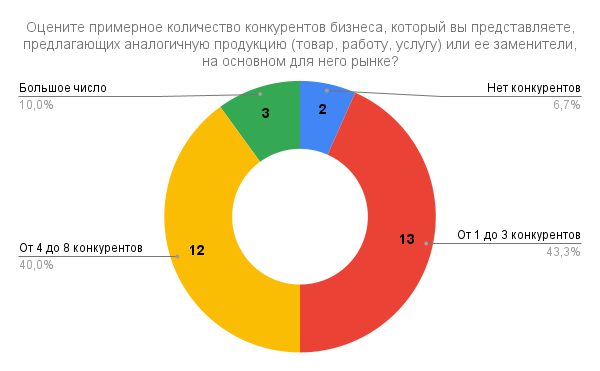 Рис. 7 – Число конкурентов бизнеса, предлагающих аналогичную продукцию, (чел.)Вместе с тем большинство респондентов считают, что число конкурентов на представляемом ими рынке за последние три года увеличилось (на 1-3 конкурентов – 63,33% (19 чел.), более чем на 4 конкурента – 6,67% (2 чел.)). Неизменным считают количество конкурентов 26,67% (8 чел.) опрошенных, 3,33% (1 чел.) опрошенных заявляют о сокращении количества конкурентов. Таблица 1. Оценка предпринимателями уровня поставщиков основного закупаемого товара (работы, услуги), который приобретает бизнес для производства и реализации собственной продукции, чел. (%)Основными видами закупаемого товара (работы, услуги) являются: хозяйственные товары, товары для детей, ткань, продукты питания, строительные материалы и другие. На вопрос об указании наименования товара, работ, услуг, закупаемых бизнесом для производства и реализации собственной продукции, конкуренция между поставщиками которых оценивается как неудовлетворительная, многие респонденты ответили «затрудняюсь ответить» или «такие товары отсутствуют» – 26 чел. (86,67%).На вопрос: «Считаете ли вы, что конкуренция на вашем отраслевом рынке в вашем районе/городском округе имеет высокий уровень развития?», исходя из проанализированных анкет, получены следующие результаты:«да» – 24 человек (80,0%);«нет» – 6 человека (20,0%).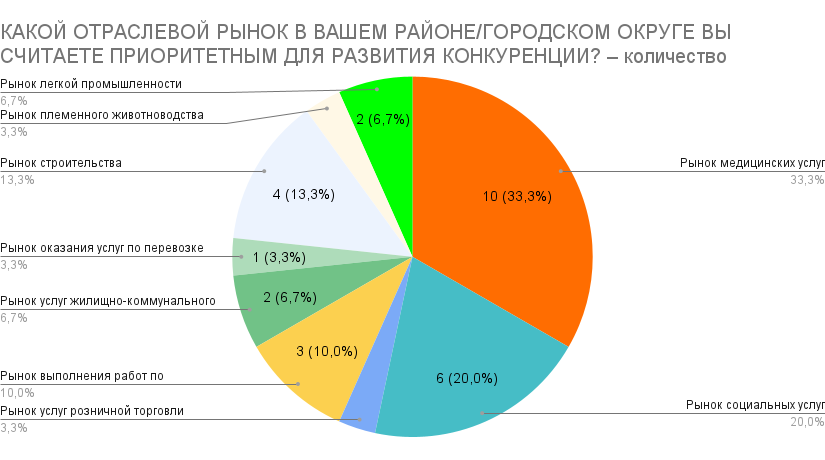 Рис. 8 – Приоритетные и социально-значимые рынки для развития конкуренции, %Самым приоритетным рынком для развития конкуренции, по мнению респондентов, является рынок медицинских услуг – 10 чел. (33,3%), рынок социальных услуг – 6 чел. (20,0 %).Административные барьеры являются негативными факторами, препятствующими развитию конкуренции. Они ограничивают ведение предпринимательской деятельности, снижают стимулы входа на рынки новых участников, повышают издержки.По итогам опроса 93,33% (28 чел.) предпринимателей не сталкивались с дискриминацией (неравным доступом, ущемлением прав) в организации на стадии открытия бизнеса и первого года работы. 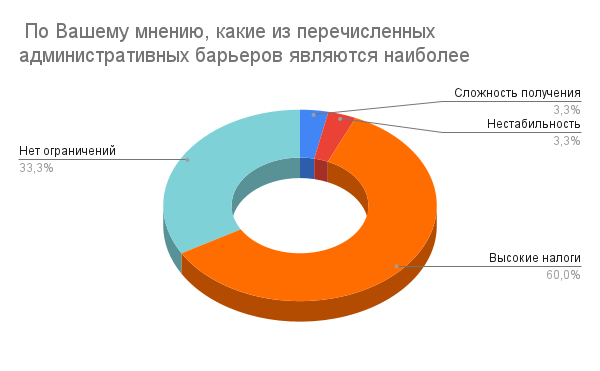 Рис. 9 – Распределение мнений респондентов относительно существовании административных барьеров для ведения и открытия бизнеса, %По результатам исследования 2021 года, наиболее значимыми административными барьерами для ведения и расширения бизнеса являются высокие налоги, так ответили 18 чел. или 60,0%. Малая часть субъектов предпринимательской деятельности отмечают сложности в получении доступа к земельным участкам – 1 чел. (3,33%) и нестабильность российского законодательства – 1 чел. (3,33 %). 10 чел. (33,33%) респондентов считают, что административные барьеры для ведения текущей деятельности или открытия нового бизнеса в Гаврилово-Посадском муниципальном районе отсутствуют. По результатам опроса хозяйствующих субъектов, было проанализировано мнение субъектов бизнеса о деятельности органов власти в отношении ведения бизнеса (табл. 2).Таблица 2. Оценка субъектами бизнеса деятельности органов власти в отношении ведения бизнеса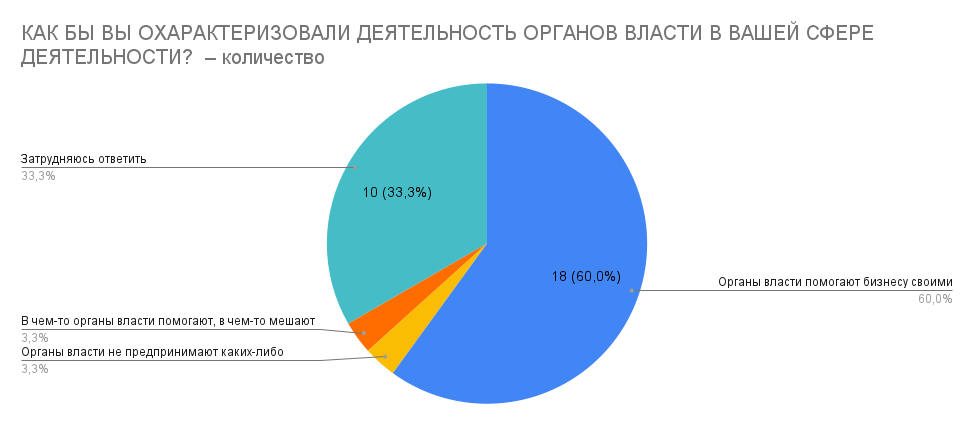 Рис. 10 – Оценка субъектами бизнеса деятельности органов власти в отношении ведения бизнесаБольшее количество опрошенных ответили 18 (60,0%) ответили, что органы власти помогают бизнесу своими действиями, 33,3% анкетируемых затруднились ответить.По результатам мониторинга получены следующие оценки субъектами предпринимательской деятельности наличия и возможности преодоления административных барьеров для ведения текущей деятельности и открытия нового бизнеса на рынке (рис. 11).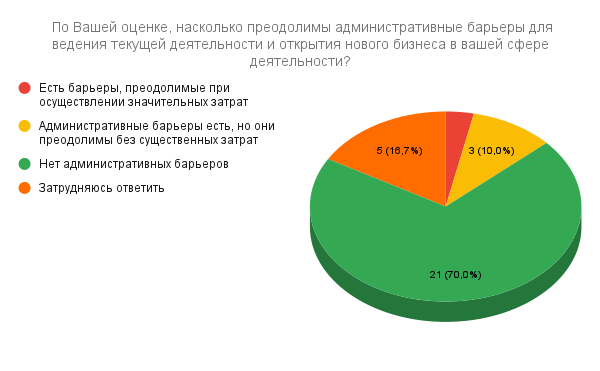 Рис. 11 – Наличие административных барьеров для ведения текущей деятельности или открытия нового бизнеса и возможности их преодоленияИз представленных данных можно сделать вывод, что большинство респондентов 21 чел. (70,0%) отмечают, что на рынке нет административных барьеров, также часть субъектов предпринимательской деятельности (10,0%) считают, что административные барьеры есть, но они преодолимы без существенных затрат. 5 чел. (16,7%) затруднились с ответом на данный вопрос.Согласно полученным данным 1 чел. (3,3%) представителей предпринимательской деятельности считают, что уровень и количество административных барьеров за последние 3 года не изменились, 1 чел. (3,3%) считают, что административные барьеры за последние 3 года были полностью устранены. За последние 3 года, по мнению 4 чел. (13,3%) опрошенных, бизнесу стало проще преодолевать административные барьеры, чем раньше. Существенная часть субъектов предпринимательской деятельности 8 чел. (26,7%) затруднились ответить на вопрос об уровне административных барьеров на рынке для бизнеса и 16 чел. (53,3%) респондентов ответили, что административные барьеры отсутствуют, как и ранее.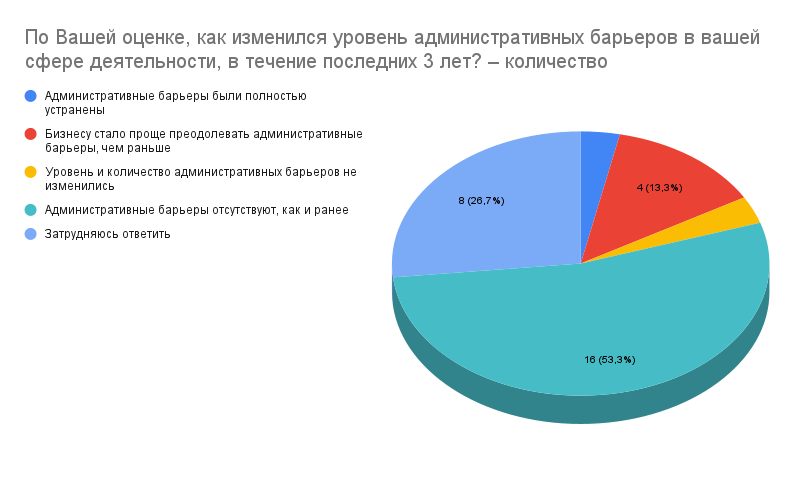 Рис. 12 – Уровень административных барьеров на рынке для бизнеса в течение последних 3 летВ рамках мониторинга состояния и развития конкурентной среды проведены опросы субъектов хозяйственной деятельности о том, обращались ли они за последние три года за защитой своих прав в различные органы как предприниматели.В целом, результаты опроса показали, что в большинстве случаев опрошенные респонденты не обращались в органы за защитой своих интересов.Мониторинг удовлетворенности потребителей качеством товаров, работ и услуг на товарных рынках Гаврилово-Посадского муниципального района и состоянием ценовой конкуренцииВ рамках мониторинга удовлетворенности потребителей качеством товаров, работ и услуг на товарных рынках Гаврилово-Посадского муниципального района и состоянием ценовой конкуренции были использованы разработанные Департаментом экономического развития и торговли Ивановской области специальные анкеты для потребителей товаров, работ и услуг на товарных рынках Ивановской области. В рамках социологической части мониторинга состояния и развития конкурентной среды проведено анкетирование с общей выборкой в 50 респондент (0,33 % от численности населения Гаврилово-Посадского муниципального района).Предмет исследования – удовлетворенность потребителей качеством товаров, работ и услуг на товарных рынках Гаврилово-Посадского района и состоянием ценовой конкуренции.В анкетировании приняло участие 30,0 % (15 чел.) мужчин и 70,0 % (35 чел.) женщин от общего числа респондентов.Большинство респондентов 15 чел. (30,0%) принадлежат к возрастной группе от 35 до 44 лет; 14 чел. (28,0%) – к возрастной категории от 25 до 34 лет; 9 чел. (18,0%) – от 45 до 54 лет; 5 чел. (10,0%) – от 18 до 24 лет; 4 чел. (8,0%); 3 чел. (6,0%) – 65 лет и более.По социальному статусу респонденты распределились следующим образом: работают – 38 чел. (76,0%), учатся (студенты) – 4 чел. (8,0%), пенсионеры – 4 чел. (8,0%), домохозяйки – 3 чел. (6,0%), безработные – 1 чел. (2,0%).На вопрос «Есть ли у Вас дети?» 27 чел. (54,0%) опрошенных указали на наличие 1 ребенка, 6 чел. (12,0%) опрошенных имеют 2 детей, 16 чел. (32,0%) не имеют детей и 1 чел. (2,0%) имеет 3 и более детей.Большинство опрошенных имеют высшее образование – 31 чел. (62,0%), из них магистратура/специалитет у 22 опрошенных (44,0%) и бакалавриат у 9 опрошенных (18,0%), среднее общее образование имеют 7 чел. (14,0%) респондентов, среднее профессиональное образование – 12 чел. (24,0%).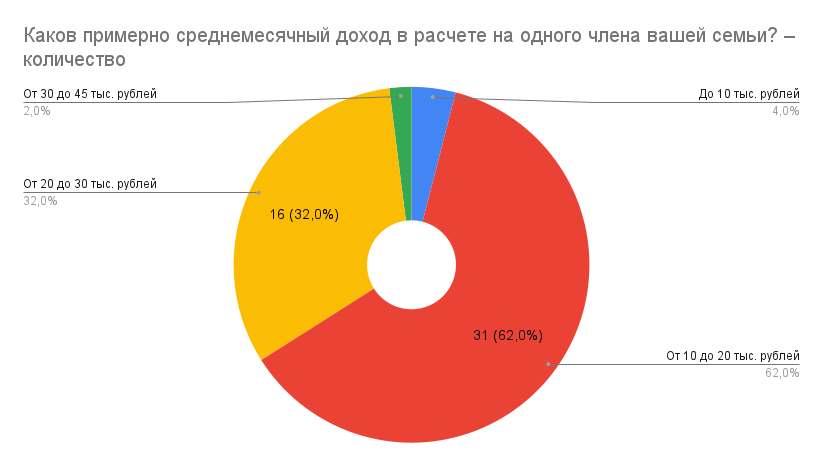 Рис. 13 – Распределение респондентов по среднемесячному доходу на одного члена семьи, чел.Большинство опрошенных респондентов – 31 чел. (62,0 %) имеют среднемесячный доход на одного члена семьи от 10 до 20 тысяч рублей, 16 чел. (32,0%) – от 20 до 30 тысяч рублей, 2 чел. (4,0%) – до 10 тысяч рублей и свыше 30 тысяч рублей среднемесячный доход на одного члена семьи имеют 1 чел. (2,0%).По итогам оценки потребителями количества организаций, предоставляющих товары, работы и услуги на рынках Гаврилово-Посадского муниципального района, получены следующие результаты (табл. 3).Таблица 3. Оценка потребителями количества организаций, предоставляющих товары, работы и услуги на рынках Гаврилово-Посадского муниципального района, чел. (%)Достаточное количество организаций в сфере:- «Рынок услуг связи» – 29 чел. (58,0%);- «Рынок услуг розничной торговли лекарственными препаратами, медицинскими изделиями и сопутствующими товарами» – 27 чел. (54,0%);- «Рынок легкой промышленности» – 21 чел. (42,0%);- «Рынок оказания услуг по перевозке пассажиров и багажа легковым такси на территории субъекта Российской Федерации» – 20 чел. (40,0%);Вместе с тем, значительная доля потребителей считают недостаточным количество организаций, представляющих следующие рынки:- «Рынок услуг среднего профессионального образования» – 1 чел. (2,0%);- «Рынок производства кирпича» – 1 чел. (2,0%);- «Рынок производства бетона» – 1 чел. (2,0%);- «Сфера наружной рекламы» – 1 чел. (2,0%).По итогам оценки потребителями удовлетворенности характеристиками товаров, работ и услуг на рынках Гаврилово-Посадского муниципального района получены следующие результаты (табл. 4).Таблица 4. Удовлетворенность потребителей характеристиками товаров, работ и услуг на рынках Гаврилово-Посадского муниципального района, (чел.)Согласно результатам проведенного анкетирования, мнения респондентов разделились. Часть респондентов считаю скорее удовлетворены уровнем цен на рынках: услуг связи – 18 чел., оказания услуг по перевозке пассажиров автомобильным транспортом по муниципальным маршрутам регулярных перевозок – 15 чел., услуг дошкольного образования – 15 чел.; скорее не удовлетворительными – 12 чел. – рынок медицинских услуг, 9 чел. – рынок нефтепродуктов, 10 чел. – рынок услуг по сбору и транспортированию ТКО, 13 чел. – рынок услуг розничной торговли лекарственными препаратами, медицинскими изделиями и сопутствующими товарами.Большинство потребителей скорее удовлетворены качеством и возможностью выбора товаров, работ, услуг на рынках Гаврилово-Посадского муниципального района. Большой резонанс вызвал рынок медицинских услуг, где 13 чел. респондентов скорее не удовлетворены качеством услуг.По мнению респондентов, на рынке услуг жкх в Ивановской области самый высокий уровень по сравнению с другими регионами, так ответили 22 чел. (44,0%), рис. 14.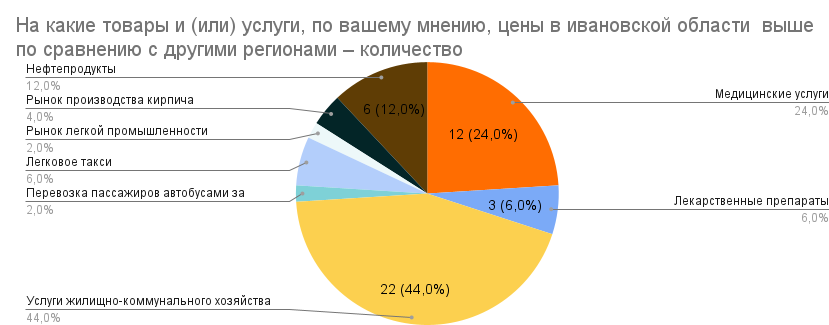 Рис. 14 – Рынки товаров и услуг, цены на которые в Ивановской области выше, по сравнению с другими регионами, чел. (%)Также 12 чел. (24,0%) опрошенных считают, что на рынке жилищно-коммунального хозяйства слабо развита конкуренция, что негативно сказывается на качестве и цене товара, 10 чел. (20,0) – назвали рынок медицинских услуг.Таблица 5. Оценка потребителями изменений количества организаций, предоставляющих следующие товары и услуги на рынках Гаврилово-Посадского района, в течение последних 3 лет, (чел.)Опрос респондентов показал, что подавляющее большинство респондентов считает, что количество организаций, предоставляющих товары и оказывающие услуги на рынках муниципалитета, практически не изменилось за последние 3 года, по мнению 8 чел. (16,0%) увеличилось количество организаций, представляющих рынок легкового такси.Таблица 6. Оценка потребителями изменений характеристик товаров и услуг на рынках Гаврилово-Посадского муниципального района в течение последних 3 лет (1 – снижение, 2 – увеличение, 3 - не изменилось, 4 - затрудняюсь ответить)По итогам анализа оценки изменения рассматриваемых характеристик товаров, работ, услуг в течение последних 3 лет большинство респондентов отметили, что цены на представленных рынках увеличились. Заметно повышение цен на лекарственные препараты – 23 чел. (46,0%), на услуги связи – 22 чел. (44,0%), услуги жилищно-коммунального хозяйства – 21 чел. (42,0%). Большинство респондентов ответили, что качество и ассортимент товаров на исследуемых рынка практически не изменились.В рамках мониторинга состояния и развития конкурентной среды проведены опросы жителей города о том, обращались ли они за последние три года за защитой своих прав в различные органы как потребители из-за некачественного товара или услуг (табл. 7).В целом, результаты опроса показали, что в большинстве случаев опрошенные респонденты не обращались в органы за защитой своих интересов.Таблица 7. Информация об обращениях опрошенных граждан за последние 3 года за защитой своих прав как потребителей из-за некачественного товара или услуги, (чел.)За 2021 год зафиксировано 16 обращений граждан, связанных с нарушением потребительских прав. В целях организации взаимодействия с населением и обеспечении максимальной доступности, открытости и гласности населению муниципалитета обеспечена возможность обратиться с обращением:- почтовыми отправлениями;- факсимильной связью;- по каналам электронной связи;- через официальный сайт администрации района в сети Интернет в разделе «Обращения граждан»;- лично обратившись в приемную Главы района.Топ тем обращений – благоустройство, ЖКХ, ремонт дорог, образование, транспортное сообщение.Мониторинг удовлетворенности субъектов предпринимательской деятельности и потребителей товаров, работ и услуг качеством (уровнем доступности, понятности и удобства получения) официальной информации о состоянии конкурентной среды на рынках товаров, работ и услуг, и деятельности по содействию развитию конкуренции, размещаемой уполномоченным органом и муниципальными образованиямиВ рамках мониторинга удовлетворенности субъектов предпринимательской деятельности и потребителей товаров, работ и услуг качеством (уровнем доступности, понятности и удобства получения) официальной информации о состоянии конкурентной среды на рынках товаров, работ и услуг субъекта Российской Федерации и деятельности по содействию развитию конкуренции, размещаемой уполномоченным органом и муниципальными образованиями, были разработаны Департаментом экономического развития и торговли Ивановской области специальные анкеты для представителей субъектов предпринимательской деятельности Ивановской области. В рамках социологической части данного мониторинга проведено анкетирование с общей выборкой в 30 респондентов.В рамках мониторинга были получены оценки представителей хозяйствующих субъектов относительно уровня доступности, уровня понятности и уровня удобства получения официальной информации о состоянии конкурентной среды на представляемых ими рынках, размещаемой в открытом доступе. Результаты проведенного опроса представлены в нижеприведенной таблице.Таблица 8. Оценка качества официальной информации субъектами предпринимательской деятельности о состоянии конкурентной среды на рынках товаров, работ и услуг региона и деятельности по содействию развитию конкуренции, размещаемой в открытом доступе, чел. (%)В целом большинство респондентов оценивают качество информации о состоянии конкурентной среды как удовлетворительное (32,0-34,0%) и скорее удовлетворительное (20,0-22,0%).В целях повышения уровня информированности субъектов предпринимательской деятельности и потребителей товаров и услуг о состоянии конкурентной среды и деятельности по содействию развитию конкуренции в Ивановской области на официальном сайте администрации Гаврилово-Посадского муниципального района создана вкладка «Внедрение стандарта развития конкуренции», через который обеспечивается информирование субъектов предпринимательской деятельности и потребителей товаров и услуг о работе, проводимой в Гаврилово-Посадском муниципальном районе в целях содействия развитию конкуренции.Таблица 9. Оценка качества официальной информации потребителями о состоянии конкурентной среды на рынках товаров, работ и услуг Ивановской области и деятельности по содействию развитию конкуренции, размещаемой в открытом доступе, чел. (%)Среди опрошенных потребителей проведенный мониторинг оценки качества официальной информации о состоянии конкурентной среды на рынках товаров и услуг (субъекта), размещаемой в открытом доступе, показал, что основное количество респондентов считают скорее удовлетворительным: уровень доступности информации – 10 чел. (20,0% от общего количества опрошенных), уровень понятности информации – 10 чел. (20,0% от общего количества опрошенных), уровень получения информации – 10 человек, (20,0% от общего количества опрошенных).Мониторинг деятельности субъектов естественных монополий на территории Гаврилово-Посадского муниципального районаВ рамках мониторинга деятельности субъектов естественных монополий на территории Гаврилово-Посадского муниципального района, был проведен опрос с использованием разработанных Департаментом экономического развития и торговли Ивановской области специальных анкет для представителей субъектов предпринимательской деятельности. Проведено анкетирование с общей выборкой в 30 респондентов.Мониторинг осуществлялся на основании следующих критериев: - оценка сроков получения доступа к услугам субъектов естественных монополий;- оценка сложности (количество) процедур подключения к услугам субъектов естественных монополий;- оценка стоимости подключения к услугам субъектов естественных монополий.Таблица 10. Оценка сроков получения доступа услуг субъектов естественных монополий по мнению хозяйствующих субъектов, чел. (%)По итогам проведенного анкетирования в отношении оценки сроков получения доступа услуг субъектов естественных монополий в Гаврилово-Посадском муниципальном районе респондентами представлены следующие оценки: большинство респондентов считают качество услуг субъектов естественных монополий скорее удовлетворительными – 16,67-20,0 % и скорее удовлетворительными – 56,67-63,33 %, 5-6 чел. опрошенных затруднились ответить.Таблица 11. Стоимость подключения к услугам субъектов естественных монополий, чел. (%)По итогам проведенного анкетирования в отношении стоимости подключения к услугам субъектов естественных монополий в Гаврилово-Посадском муниципальном районе мнения респондентов разнятся, но большая их часть оценивает стоимость подключения к услугам как «удовлетворительная» и «скорее удовлетворительная». 1 чел. (3,33%) считают цену на подключение услуг газоснабжения и теплоснабжения неудовлетворительными.Таблица 12. Сложность процедуры подключения к услугам субъектов естественных монополий, чел. (%)По итогам проведенного анкетирования в отношении сложности процедуры подключения к услугам субъектов естественных монополий в Гаврилово-Посадском муниципальном районе большая часть респондентов оценила показатели как «удовлетворительно» и «скорее удовлетворительно».Стоит отметить, что оценка сложности (количество) процедур подключения и стоимости подключения к услугам субъектов естественных монополий в Гаврилово-Посадском муниципальном районе распределены достаточно равномерно.Большее количество респондентов отмечают, что в процессе получения услуг естественных монополий (водоснабжение, газоснабжение, электроснабжение, теплоснабжение, телефонная связь) необходимо пройти 2 процедуры, что влияет на срок получения услуги и занимает до 50 дней, 6-10% респондентов заявили о 3-4 процедурах.Также при опросе было выяснено, что качество услуг естественных монополий за последние 5 лет практически не изменилось (по мнению большинства респондентов), треть опрошенных говорит об увеличении уровня цен на услуги естественных монополий за последние 5 лет.Рис. 15 – С какими проблемами Вы столкнулись при взаимодействии с субъектами естественных монополий, чел. (%)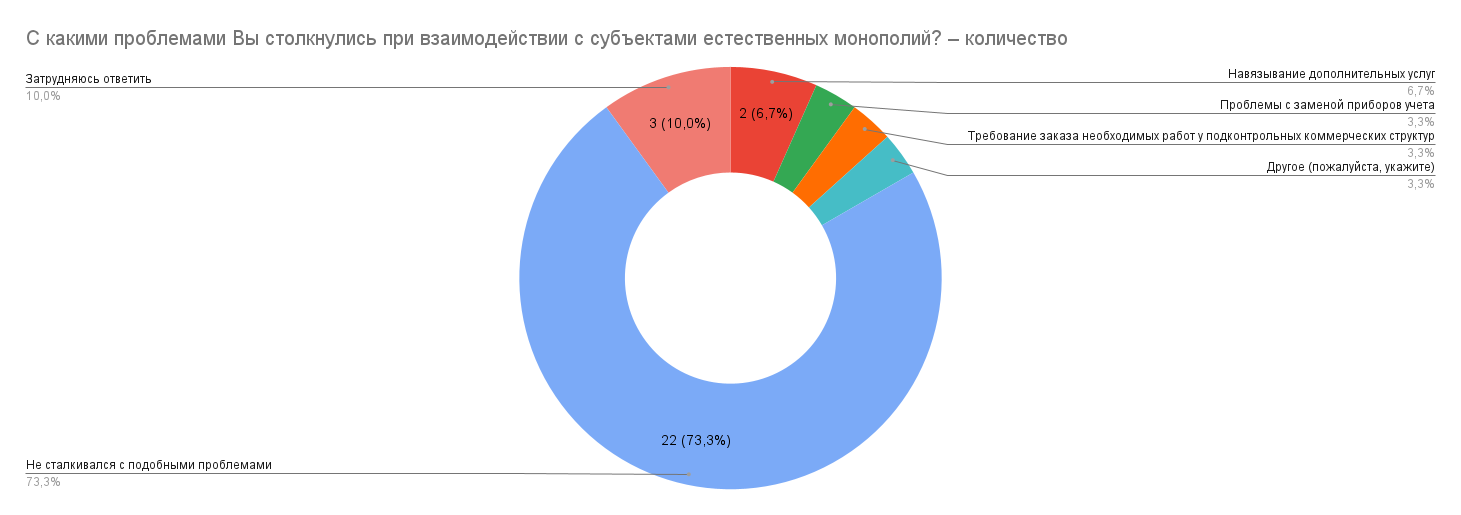 На вопрос: «С какими проблемами Вы столкнулись при взаимодействии с субъектами естественных монополий?», респонденты ответили следующим образом: «Не сталкивался с такими проблемами» – 22 чел. (73,3%); 3 чел. (10,0%) затруднились ответить, «Навязывание дополнительных услуг» – 2 чел. (6,7%) и по 1 чел. (2,0%) отметили проблему замены приборов учета, требование заказа необходимых работ у подконтрольных коммерческих структур.Жители Гаврилово-Посадского муниципального района также оценивали качество услуг субъектов естественных монополий (водоснабжение и водоотведение, газоснабжение, электроснабжение, теплоснабжение, телефонная связь, почтовая связь). В целом по всем субъектам естественных монополий преобладают удовлетворительные оценки качества их услуг. Наибольший уровень удовлетворенности потребителей качеством товаров и услуг наблюдается на рынке газоснабжения и электроснабжения, где 16 чел. (32,0%) оценили качество услуг как «хорошее».Таблица 13. Качество услуг субъектов естественных монополий по мнению физических лиц, чел. (%)По итогам анкетирования в части оценки удовлетворенности услугами естественных монополий, большая часть респондентов ответила, что «удовлетворена» или «скорее удовлетворена» услугами естественных монополий.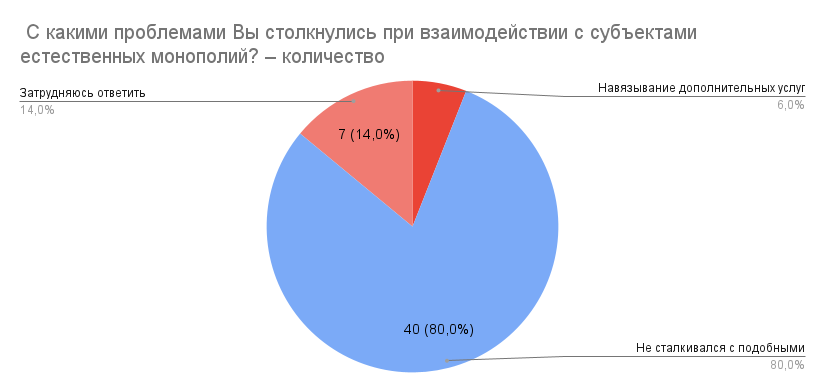 Рис. 16 – С какими проблемами столкнулись потребители (физические лица) при взаимодействии с субъектами естественных монополий, чел. (%)На вопрос: «С какими проблемами Вы столкнулись при взаимодействии с субъектами естественных монополий?», респонденты ответили следующим образом: «Не сталкивался с такими проблемами» – 40 чел. (80,0%); 7 чел. (14,0%) затруднились ответить, и 3 чел. (6,0%) отметили «Навязывание дополнительных услуг».Мониторинг деятельности хозяйствующих субъектов, доля участия муниципального образования в которых составляет 50 и более процентов, предусматривающий формирование реестра указанных хозяйствующих субъектов, осуществляющих деятельность на территории Гаврилово-Посадского муниципального района представлен в приложении 1.В целях обеспечения постоянного контроля за финансово-хозяйственной деятельностью муниципальных унитарных и казенных предприятий создана балансовая комиссия, утвержденная постановлением администрации Гаврилово-Посадского муниципального района № 211-п от 24.04.2020 «О создании Балансовой комиссии пол рассмотрению результатов финансово-хозяйственной деятельности муниципальных унитарных и казенных предприятий, а также хозяйственных обществ, доля в уставном капитале которых принадлежит Гаврилово-Посадскому муниципальному району и Гаврилово-Посадскому городскому поселению Гаврилово-Посадского муниципального района».Ежегодный мониторинг доступности финансовых услуг и удовлетворенности населения деятельностью в сфере финансовых услугАнализ объективных показателей позволяет сделать выводы, то у большей части опрошенного населения, есть возможность получить доступ к финансовым услугам (табл. 14).Таблица 14. Распределение мнений респондентов при ответе на вопрос: «Какими из перечисленных финансовых продуктов (услуг) Вы пользовались за последние 12 месяцев?», чел. (%)По результатам изучения мнения населения не реже, чем раз в неделю 35 респондентов (70,0%) пользуются услугами финансовых организаций.Таблица 15. Распределение мнений респондентов при ответе на вопрос: «Как часто вы пользуетесь услугами финансовых организаций?», чел. (%)45 чел. (90,0 %) пользуются финансовыми услугами дистанционно (с помощью персонального компьютера или мобильного устройства).Таблица 16. Распределение мнений респондентов при ответе на вопрос: «Можете ли вы пользоваться финансовыми услугами дистанционно (с помощью персонального компьютера или мобильного устройства)?», чел. (%)Таблица 17. Распределение мнений респондентов при ответе на вопрос: «С какими барьерами для пользования финансовыми услугами вы сталкиваетесь?», чел. (%)В ходе опроса было выявлено, что у 46 чел. (92,0%) нет барьеров для пользования финансовыми услугами.Таблица 18. На вопрос: «Какими из перечисленных платежных карт Вы пользовались за последние 12 месяцев?» респонденты ответили следующее:Большинство респондентов ответили, что на данный момент у них имеется зарплатная карта, расчетная дебетовая карта и кредитная карта.По итогам анкетирования было выявлено, что 28 чел. (56,0 %) считают, что у них хорошие знания и навыки в сфере финансовых услуг, 10 чел. (20,0%) называют свои знания «отличными», 8 чел. (16,0%) – «удовлетворительными».Таблица 19. На вопрос: «Какими из перечисленных страховых продуктов (услуг) Вы пользовались за последние 12 месяцев?» респонденты ответили следующее:Респонденты не пользовались услугами страховых организаций по причинам: «не видят смысла в страховании» – 9 чел. (18,0%); не доверяют страховым организациям – 4 чел. (8,0%); договор страхования есть у других членов семьи – 5 чел. (10,0%), другая часть респондентов затруднились ответить.Таблица 20. На вопрос: «Пользовались ли Вы следующими типами дистанционного доступа к банковскому счету (расчетному счету, счету по вкладу, счету платежной карты) за последние 12 месяцев?» респонденты ответили следующее:По итогам анкетирования 42 чел. (84,0%) пользуются денежными переводами через мобильный банк, имеющийся на мобильном устройстве или планшете.1 чел. (2,0%) не пользовались ни одним из типов дистанционного обслуживания, ответ на их вопрос звучал следующим образом: «Я не обладаю навыками использования таких технологий», 1 чел. (2,0%) не уверен в безопасности интернет-сервисов.45 чел. (90,0%) респондентов удовлетворены и скорее удовлетворены услугами и доверяют такой финансовой организации как банк, более 80% респондентов не сталкивались с микрофинансовыми организациями, ломбардами, кредитными потребительскими кооперативами, субъектами страхового дела, сельскохозяйственными кредитными потребительскими кооперативами, негосударственными пенсионными фондами, брокерами.Также более 80 % опрошенных отметили, что им доступны, легко доступны кассы в банкоматы в банках и вне банка, платежные терминалы, отделение почтовой связи. На данные каналы они не тратят много времени и могут воспользоваться быстро.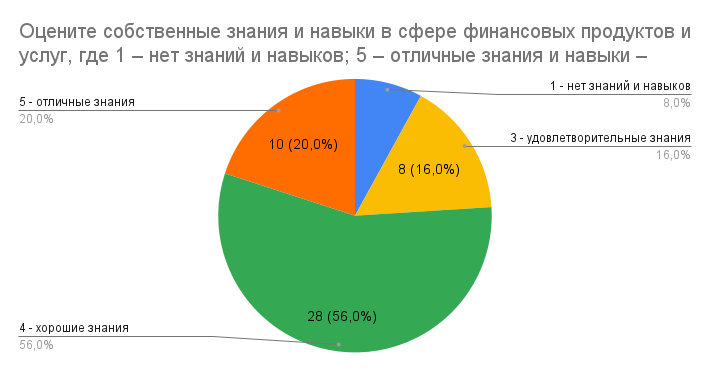 Рис. 17 – Оценка собственных знаний и навыков в сфере финансовых продуктов и услуг, чел. (%)На вопрос «Пользовались ли Вы за последние 12 месяцев текущим счетом?» мнения респондентов разделились следующим образом: 32 чел. (64,0%) ответили – имеется сейчас; 18 чел. (36,0%) – не использовали расчетный счет в течение года.Единственный поставщик/Неудовлетворительно2-3 поставщика/ Скорее неудовлетворительно4 и более поставщика/Скорее удовлетворительноБольшое количество поставщиков/УдовлетворительноЗатрудняюсь ответитьЧисло поставщиков основного закупаемого товара (работы, услуги)1(3,33%)7(23,33%)17 (56,67%)3(10,0%)2 (6,67%)Удовлетворенность состоянием конкуренции между поставщиками основного закупаемого товара (работы, услуги)1 (3,33%)7(23,33%)17 (56,67%)3  (10,0%)2 (6,67%)Деятельность органов властиКоличество респондентов, (чел.)Доля от общего числа опрошенных, (%)Органы власти помогают бизнесу своими действиями1860,0Органы власти не предпринимают каких-либо действий, но их участие необходимо 13,33В чем-то органы власти помогают, в чем-то мешают13,33Затрудняюсь ответить1033,3Наименование товарного рынкаИзбыточно (много)ДостаточноМалоНет совсемЗатрудняюсь ответитьРынок услуг дошкольного образования021 (42,0)2 (4,0)027 (54,0)Рынок услуг детского отдыха и оздоровления02 (4,0)2 (4,0)13 (26,0)33 (66,0)Рынок услуг среднего профессионального образования01 (2,0)1 (2,0)16 (32,0)32 (64,0)Рынок услуг дополнительного образования детей03 (6,0)14 (28,0)1 (2,0)32 (64,0)Рынок медицинских услуг05 (10,0)23 (46,0)4 (8,0)18 (36,0)Рынок социальных услуг08 (16,0)20 (40,0)022 (44,0)Рынок услуг розничной торговли лекарственными препаратами, медицинскими изделиями и сопутствующими товарами027 (54,0)6 (12,0)017 (34,0)Рынок теплоснабжения (производство тепловой энергии)013 (26,0)5 (10,0)032 (64,0)Рынок выполнения работ по благоустройству городской среды010 (20,0)11 (22,0)032 (64,0)Рынок услуг жилищно-коммунального хозяйства010 (20,0)16 (32,0)024 (48,0)Рынок услуг по сбору и транспортированию твердых коммунальных отходов (далее – ТКО)014 (28,0)10 (20,0)026 (52,0)Рынок купли-продажи электрической энергии (мощности) на розничном рынке электрической энергии (мощности)014 (28,0)5 (10,0)031 (62,0)Рынок производства электрической энергии (мощности) на розничном рынке электрической энергии (мощности), включая производство электрической энергии (мощности) в режиме когенерации.02 (4,0)2 (4,0)1 (2,0)45 (90,0)Рынок оказания услуг по перевозке пассажиров автомобильным транспортом по муниципальным маршрутам регулярных перевозок018 (36,0)7 (14,0)025 (50,0)Рынок оказания услуг по перевозке пассажиров автомобильным транспортом по межмуниципальным маршрутам регулярных перевозок016 (32,0)8 (16,0)026 (52,0)Рынок оказания услуг по перевозке пассажиров и багажа легковым такси на территории субъекта Российской Федерации020 (40,0)2 (4,0)028 (56,0)Рынок дорожной деятельности (за исключением проектирования)04 (8,0)2 (4,0)044 (88,0)Рынок услуг связи029 (58,0)1 (2,0)020 (40,0)Рынок строительства02 (4,0)6 (12,0)10 (20,0)32 (64,0)Рынок архитектурно-строительного проектирования02 (4,0)1 (2,0)11 (22,0)36 (72,0)Рынок племенного животноводства012 (24,0)1 (2,0)037 (74,0)Рынок семеноводства011 (22,0)2 (4,0)037 (74,0)Рынок вылова водных биоресурсов02 (4,0)1 (2,0)5 (10,0)42 (84,0)Рынок переработки водных биоресурсов02 (4,0)1 (2,0)4 (8,0)43 (86,0)Рынок товарной аквакультуры02 (4,0)1 (2,0)6 (3,0)41 (82,0)Рынок добычи общераспространенных полезных ископаемых на участках недр местного значения02 (4,0)1 (2,0)6 (3,0)41 (82,0)Рынок легкой промышленности018 (36,0)6 (12,0)026 (52,)Рынок обработки древесины и производства изделий из дерева04 (8,0)4 (8,0)1 (2,0)41 (82,0)Рынок производства кирпича01 (2,0)1 (2,0)4 (8,0)44 (88,0)Рынок производства бетона01 (2,0)11 (22,0)1 (2,0)38 (76,0)Сфера наружной рекламы01 (2,0)1 (2,0)6 (12,0)42 (84,0)Рынок ремонта автотранспортных средств05 (10,0)11 (22,0)1 (2,0)33 (66,0)Рынок нефтепродуктов016 (32,0)8 (16,0)026 (52,0)Уровень цен, % (чел)Уровень цен, % (чел)Уровень цен, % (чел)Уровень цен, % (чел)Уровень цен, % (чел)Качество, % (чел)Качество, % (чел)Качество, % (чел)Качество, % (чел)Качество, % (чел)УдовлетворенСкорее удовлетворенСкорее не удовлетворенНе удовлетворенЗатрудняюсь ответитьУдовлетворенСкорее удовлетворенСкорее не удовлетворенНе удовлетворенЗатрудняюсь ответитьРынок услуг дошкольного образования11533284160129Рынок услуг детского отдыха и оздоровления134240170141Рынок услуг среднего профессионального образования133340160241Рынок услуг дополнительного образования детей1752351101137Рынок медицинских услуг191232511013224Рынок социальных услуг11191281147226Рынок услуг розничной торговли лекарственными препаратами, медицинскими изделиями и сопутствующими товарами215131191280219Рынок теплоснабжения (производство тепловой энергии)11183271180130Рынок выполнения работ по благоустройству городской среды11242311180130Рынок услуг жилищно- коммунального хозяйства11195241154624Рынок услуг по сбору и транспортированию твердых коммунальных отходов (далее – ТКО)115101231222223Рынок купли-продажи электрической энергии (мощности) на розничном рынке электрической энергии (мощности)11272281180130Рынок производства электрической энергии (мощности) на розничном рынке электрической энергии (мощности), включая производство электрической энергии (мощности) в режиме когенерации.143240170131Рынок оказания услуг по перевозке пассажиров автомобильным транспортом по муниципальным маршрутам регулярных перевозок11671251183226Рынок оказания услуг по перевозке пассажиров автомобильным транспортом по межмуниципальным маршрутам регулярных перевозок11581251174226Рынок оказания услуг по перевозке пассажиров и багажа легковым такси на территории субъекта Российской Федерации11171291151231Рынок дорожной деятельности (за исключением проектирования)124340171239Рынок услуг связи11891211215221Рынок строительства143339161141Рынок архитектурно-строительного проектирования124340161141Рынок племенного животноводства143339180140Рынок семеноводства153239180140Рынок вылова водных биоресурсов124340161141Рынок переработки водных биоресурсов124340161141Рынок товарной аквакультуры124340161141Рынок добычи общераспространенных полезных ископаемых на участках недр местного значения124340161141Рынок легкой промышленности1773321173128Рынок обработки древесины и производства изделий из дерева134339170141Рынок производства кирпича124340160239Рынок производства бетона124340160239Сфера наружной рекламы124340160239Рынок ремонта автотранспортных средств1372371122233Рынок нефтепродуктов11094261170428Наименование товарного рынкаСнизилосьНе изменилосьУвеличилосьЗатрудняюсь ответитьУслуги дошкольного образования012137Услуги детского отдыха и оздоровления06143Услуги среднего профессионального образования06143Услуги дополнительного образования детей07142Медицинские услуги118130Социальные услуги018131Лекарственные препараты 019229Услуги теплоснабжения016133Работы по благоустройству городской среды010436Услуги жилищно-коммунального хозяйства018131Услуги по сбору и транспортированию твердых коммунальных отходов 018131Рынок купли-продажи электрической энергии (мощности) на розничном рынке электрической энергии (мощности)010139Рынок производства электрической энергии (мощности) на розничном рынке электрической энергии (мощности), включая производство электрической энергии (мощности) в режиме когенерации05144Перевозка пассажиров автобусами в пределах Вашего населенного пункта017132Перевозка пассажиров автобусами за пределы Вашего населенного пункта017132Легковое такси07835Рынок дорожной деятельности (за исключением проектирования)05144Услуги связи019130Строительство010139Архитектурно-строительное проектирование010139Рынок племенного животноводства06133Рынок семеноводства05134Рынок вылова водных биоресурсов04135Рынок переработки водных биоресурсов04135Рынок товарной аквакультуры04135Рынок добычи общераспространенных полезных ископаемых на участках недр местного значения04135Рынок легкой промышленности011237Рынок обработки древесины и производства изделий из дерева04135Рынок производства кирпича05134Рынок производства бетона05134Сфера наружной рекламы04135Рынок ремонта автотранспортных средств27140Рынок нефтепродуктов013136Наименование товарного рынкаУровень ценУровень ценУровень ценУровень ценКачествоКачествоКачествоКачествоАссортиментАссортиментАссортиментАссортиментНаименование товарного рынка123412341234Услуги дошкольного образования0142340573801940Услуги детского отдыха и оздоровления052330174201445Услуги среднего профессионального образования042340174201445Услуги дополнительного образования детей082400194001643Медицинские услуги020228711230011633Социальные услуги016232111632011435Лекарственные препараты 023225111731141431Услуги теплоснабжения020228011732011534Работы по благоустройству городской среды01023806113306935Услуги жилищно-коммунального хозяйства0212271011029011732Услуги по сбору и транспортированию твердых коммунальных отходов 019229071429011633Рынок купли-продажи электрической энергии (мощности) на розничном рынке электрической энергии (мощности)014234011237011138Рынок производства электрической энергии (мощности) на розничном рынке электрической энергии (мощности), включая производство электрической энергии (мощности) в режиме когенерации.052430174201445Перевозка пассажиров автобусами в пределах Вашего населенного пункта017231011930011633Перевозка пассажиров автобусами за пределы Вашего населенного пункта017231012029011633Легковое такси01223601133604838Рынок дорожной деятельности (за исключением проектирования)062420163301544Услуги связи022226011930011732Строительство0524301103901940Архитектурно-строительное проектирование042440194001842Рынок племенного животноводства052430174201544Рынок семеноводства052430174201544Рынок вылова водных биоресурсов042440164301445Рынок переработки водных биоресурсов042440164301445Рынок товарной аквакультуры042440164301445Рынок добычи общераспространенных полезных ископаемых на участках недр местного значения042440164301445Рынок легкой промышленности09239111236011138Рынок обработки древесины и производства изделий из дерева042440164301445Рынок производства кирпича042440164301445Рынок производства бетона042440164301445Сфера наружной рекламы042440164301445Рынок ремонта автотранспортных средств01023801103901940Рынок нефтепродуктов012236211136011039Наименование организацииНаименование организацииОбращался, мне помоглиОбращался, безрезультатноНе обращался1.Общественная организация по защите прав потребителей––502.Роспотребнадзор41453.Росстандарт––504.Федеральная антимонопольная служба21475.Органы местного самоуправления (администрации муниципальных образований, комитеты муниципальных образований и т.д.)81416.Органы власти региона (Правительство КО, Законодательное собрание КО, министерства и ведомства и т.д.)––507.Прокуратура11488.Органы судебной власти–149Удовлетворительное, чел. (%)Скорее удовлетворительное, чел. (%)Скорее неудовлетворительное, чел., (%)Неудовлетворительное, чел. (%)Затрудняюсь ответить/мне ничего не известно о такой информации, чел. (%)Уровень доступности17 (34,0)10 (20,0)--23 (46,0)Уровень понятности16 (32,0)11 (22,0)--23 (46,0)Удобство получения17 (34,0)10 (20,0)--23 (46,0)Удовлетворительное, чел. (%)Скорее удовлетворительное, чел. (%)Скорее неудовлетворительное, чел., (%)Уровень доступности10 (20,0)34 (68,0)6 (12,0)Уровень понятности10 (20,0)34 (68,0)6 (12,0)Удобство получения10 (20,0)34 (68,0)6 (12,0)УслугиУдовлетворительноСкорее удовлетворительноСкорее неудовлетворительноНеудовлетворительноЗатрудняюсь ответитьВодоснабжение, водоотведение5 (16,67)19 (63,33)1 (3,33)-5 (16,67)Водоочистка5 (16,67)17 (56,67)1 (3,33)1 (3,33)6 (20,0)Газоснабжение6 (20,0)17 (56,67)1 (3,33)-6 (20,0)Электроснабжение 6 (20,0)18 (60,0)1 (3,33)-5 (16,67)Теплоснабжение5 (16,67)18 (60,0)1 (3,33)-6 (20,0)Телефонная связь6 (20,0)17 (56,67)1 (3,33)-6 (20,0)УслугиУдовлетворительноСкорее удовлетворительноСкорее неудовлетворительноНеудовлетворительноЗатрудняюсь ответитьВодоснабжение, водоотведение8 (26,67)15 (50,0)1 (3,33)-6 (20,0)Водоочистка8 (26,67)14 (46,67)1 (3,33)-7 (23,33)Газоснабжение7 (23,33)15 (50,0)1 (3,33)1 (3,33)6 (20,0)Электроснабжение 7 (23,33)16 (53,33)1 (3,33)-6 (20,0)Теплоснабжение8 (26,67)15 (50,0)1 (3,33)1 (3,33)5 (16,67)Телефонная связь8 (26,67)16 (53,33)--6 (20,0)УслугиУдовлетворительноСкорее удовлетворительноСкорее неудовлетворительноНеудовлетворительноЗатрудняюсь ответитьВодоснабжение, водоотведение7 (23,33)17 (56,67)1 (3,33)-5 (16,67)Водоочистка6 (20,0)16 (53,33)1 (3,33)1 (3,33)6 (20,0)Газоснабжение6 (20,0)16 (53,33)1 (3,33)1 (3,33)6 (20,0)Электроснабжение 7 (23,33)17 (56,67)1 (3,33)-5 (16,67)Теплоснабжение7 (23,33)16 (53,33)1 (3,33)1 (3,33)5 (16,67)Телефонная связь7 (23,33)16 (53,33)1 (3,33)-6 (20,0)УслугиУдовлетворительноХорошееНеудовлетворительноЗатрудняюсь ответитьВодоснабжение, водоотведение37 (74,0)6 (12,0)3 (6,0)4 (8,0)Газоснабжение29 (58,0)16 (32,0)1 (2,0)4 (8,0)Электроснабжение 29 (58,0)16 (32,0)1 (2,0)4 (8,0)Теплоснабжение30 (60,0)15 (30,0)1 (2,0)4 (8,0)Телефонная проводная связь31 (62,0)7 (14,0)1 (2,0)11 (22,0)Почтовая связь34 (68,0)6 (12,0)5 (10,0)5 (10,0) Виды финансовых услугИмеется сейчасНе использовался за последнее 12 месяцевНе имеется сейчас, но использовался за последние 12 месяцевБанковский вклад17 (34,0)32 (64,0)1 (2,0)Договор на размещение средств в форме займа в микрофинансовой организации-50 (100,0)-Договор на размещение средств в форме займа в кредитном потребительском кооперативе-50 (100,0)-Договор на размещение средств в форме займа в сельскохозяйственном кредитном потребительском кооперативе-50 (100,0)-Индивидуальный инвестиционный счет-50 (100,0)-Инвестиционное страхование жизни-50 (100,0)-Брокерский счет-50 (100,0)-Вложение средств в паевой инвестиционный фонд-50 (100,0)-Варианты ответаКоличество человек, %Не реже, чем раз в неделю35 (70,0)Не реже, чем раз в месяц4 (8,0)Не реже, чем раз в три месяца1 (2,0)1 раз в год и реже5 (10,0)Затруднились ответить5 (10,0)Варианты ответаКоличество человек, %Да45 (90,0)Нет5 (10,0)Варианты ответаКоличество человек (%)Недостаточная финансовая грамотность1 (2,0)Привычка пользоваться наличными деньгами2 (4,0)Недостаточно развитая инфраструктура (нехватка банкоматов, отделений банков)1 (2,0)У меня нет барьеров для пользования финансовыми услугами46 (92,0)Виды финансовых услугИмеется сейчасНе использовался за последнее 12 месяцевНе имеется сейчас, но использовался за последние 12 месяцевЗарплатная карта (банковская карта, предназначенная для выплаты сотруднику заработной платы и других денежных начислений (премий, командировочных, материальной помощи и т.д.) организацией, заключившей с банком договор на обслуживание в рамках зарплатного проекта40 (80,0)10 (20,0)-Расчетная (дебетовая) карта для получения пенсий и иных социальных выплат13 (26,0)37 (74,0)-Другая расчетная (дебетовая) карта, кроме зарплатной карты и (или) карты для получения пенсий и иных социальных выплат4 (8,0)46 (92,0)-Кредитная карта13 (26,0)37 (74,0)-Виды финансовых услугИмеется сейчасНе использовался за последнее 12 месяцевНе имеется сейчас, но использовался за последние 12 месяцевДобровольное страхование жизни22 (44,0)28 (56,0)-Другое добровольное страхование, кроме страхования жизни (добровольное личное страхование от несчастных случаев и болезни, медицинское страхование; добровольное имущественное страхование; добровольное страхование гражданской ответственности3 (6,0)47 (94,0)-Другое обязательное страхование, кроме обязательного медицинского страхования-50 (100,0)–Виды финансовых услугДа, пользовалсяНет, не пользовалсяДенежные переводы/платежи через интернет-банк с помощью стационарного компьютера или ноутбука (через веб-браузер)20 (40,0)30 (60,0)Денежные переводы/платежи через интернет-банк с помощью планшета или смартфона (через веб-браузер на мобильном устройстве без использования специального приложения (программы) и без использования смс-команд (однако на номер телефона могут приходить подтверждающие коды)19 (38,0)31 (62,0)Денежные переводы/платежи через мобильный банк с помощью специализированного мобильного приложения (программы) для смартфона или планшета42 (84,0)8 (16,0)Денежные переводы/платежи через мобильный банк посредством сообщений с использованием мобильного телефона - с помощью отправки смс на короткий номер15 (30,0)35 (70,0)